§13106-B.  Snowmobile accidents involving personal injury or deathThe following provisions govern snowmobile accidents that result in personal injury or death of a person.  [PL 2005, c. 436, §6 (NEW).]1.  Law enforcement officer notification.  The operator of a snowmobile involved in an accident that results in personal injury or death of a person shall immediately report the accident, by the quickest means of communication, to the available law enforcement officer nearest to the place where the accident occurred.A.  The owner of a snowmobile who knows that that snowmobile was involved in an accident as described in this subsection shall report the accident as provided in this subsection if the operator of the snowmobile is unknown.  [PL 2005, c. 436, §6 (NEW).][PL 2005, c. 436, §6 (NEW).]2.  Provide information to injured party.  The operator or a person acting on behalf of the operator of a snowmobile involved in an accident shall provide to an injured person or the operator or an occupant of any other snowmobile involved in the accident:A.  The operator's name and address; and  [PL 2005, c. 436, §6 (NEW).]B.  The registration number of the operator's snowmobile.  [PL 2005, c. 436, §6 (NEW).][PL 2005, c. 436, §6 (NEW).]3.  Render assistance.  The operator of a snowmobile involved in an accident shall render reasonable assistance to an injured person.[PL 2005, c. 436, §6 (NEW).]4.  Penalties.  A person who violates this section commits a Class E crime.[PL 2005, c. 436, §6 (NEW).]5.  Aggravated punishment category.  Notwithstanding subsection 4, a person who intentionally, knowingly or recklessly fails to comply with this section when the accident resulted in serious bodily injury, as defined in Title 17‑A, section 2, subsection 23, or death, commits a Class C crime.[PL 2005, c. 436, §6 (NEW).]SECTION HISTORYPL 2005, c. 436, §6 (NEW). The State of Maine claims a copyright in its codified statutes. If you intend to republish this material, we require that you include the following disclaimer in your publication:All copyrights and other rights to statutory text are reserved by the State of Maine. The text included in this publication reflects changes made through the First Regular and First Special Session of the 131st Maine Legislature and is current through November 1, 2023
                    . The text is subject to change without notice. It is a version that has not been officially certified by the Secretary of State. Refer to the Maine Revised Statutes Annotated and supplements for certified text.
                The Office of the Revisor of Statutes also requests that you send us one copy of any statutory publication you may produce. Our goal is not to restrict publishing activity, but to keep track of who is publishing what, to identify any needless duplication and to preserve the State's copyright rights.PLEASE NOTE: The Revisor's Office cannot perform research for or provide legal advice or interpretation of Maine law to the public. If you need legal assistance, please contact a qualified attorney.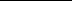 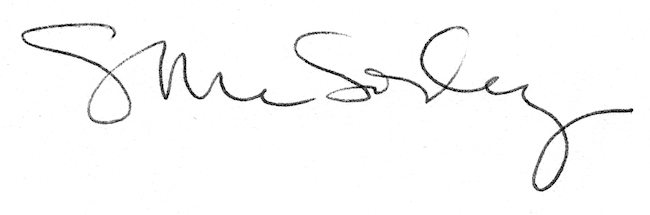 